Leonidas Ending Post Planning and CriticismFinaleLeonidas begins his fional post by sharing a joke saying he will try not to disappoint so badly this time. He continues by saying that is what Miodnighters basic power is in his words “SEEING THINGS COMING”. 2 scans are then provided to prove his argument. The first scan is a statement saying he will know what’s gonna happen and the second one shows him saying “running a million battle variations can get a bit mindblowing when a m,illion of the things are attacking you”.Which could suggests omething that seems likea  limit to what Midnighter could process. What he said there seems like he was under pressure a little bit.His CountersLeonidas begins this section by stating that this parasol shaped energy shield will send all of this energy let off by Darksaints amalgam into another dimension. And that the ambient energy wouldn’t have much effect due to the fact that his own amalgam has the shields to cope with it. But as Darksaint previously pointed out, this Sun channelling attack turned an area 800m in a circle into complete black glass. Who is to say what damage a full blown blast could do? And considering that Leonidas’s amalgam would be close to the blast anyway he would get hit by the energy from behind. Which means the parasol won’t effectively cover him.  Leo next shows a scan of an inferior Nimrod unit dealing with Magma (a mutant), where this Nimrod unit uses heatsinks to counter the heat that Magma is spewing out to attack them. And Leo says that given Midnighters precognitive abilities that he would know what would be coming from them anyway. So the amalgam would already be adapting to survive something that hasn’t happened yet. And he again repeats that even if there were some energy to reach them it wouldn’t do much damage due to being surrounded by a door.Do I Have Time to Call up the Door?Leo begins this section by saying rem,ember I will teleport away and set up a door. And he says it will take “maybe 1 sec”. He then begings to try and break down the scene where Winter lets rip with the Sun channeling energy. He says that it took him 5 pages to actually release the bllast.But from my observations I don’t believe that to be true. He may have been fioghting for 5 pages yes. Anyone who reads the comic can see that. But he actually only released that power between them 2 panels and him shouting “JACK-“ “SON”. Not between 5 pages. And if we recall from something Jackson also said. He mentions that these powers can arise from emotions like anger. Winter was obviously feeling desperate here. So when he suddenly wanted to release all of this power he was easily able to. Leonidas adds after this that he doesn’t buy the fact that he could do that. And that even if he could then his amalgam would still be able to calculate whether he had time to teleport and defend and whether or not he should open the Door instead. He reiterates the point that this isn’t the usual Batman will find a way. This is a legitimate answer based on the abilities of both characters. He says his saving grace is that he doesn’t really have to do anything since he can just open the Door and that is it. Leo’s final point on this section states that given the amount of time it took Winter to unleash this power (and Stress). That he certainly has enough time to open the door, and that even if you think he can do it instantly. The speed and precog abilities of Leo’s amalgam would let him open the door before he attacks anyway. Although for this he may have to forego the teleporting. His Ability to Teleport BackLeo starts by saying that he doubts that he would have the ability to teleport back given that in this own scan it says it will teleport him if needed. And according to Leo since he doesn’t get access to them in this match. This whole avenue of argument is pointless. As further emphasized in another scan where Winter says “we need an emergency extraction ASAP”.Leo continues to go on by saying that it is clear that Winter cannot teleport on his own as he needed someone else to activate the transponder.  And that this is totally different from Midnighter does with his Doors. He states that he asked Darksaint if he could use Doors. And he okayed this with him. According to Leo Midnighter has a more personal link to his equipment and doesn’t need to request help rather than he can merely say the word and it appears in-front of him. So far I think Leo has made his points quite well.But then this is where I think he slips up. He says even if he didn’t need Skywatch, He would need proof that it wouldn’t lose signal in another dimension, and asks for proof that that isn’t the case. This strikes me as a classic show me proof of something you know that can’t be proven. So when the opponent can’t show this specific thing you’re asking for it comes across as if you have won. This point doesn’t go in Leo’s favour. Because if there is no proof it wouldn’t work. Then we can easily assume that it would anyway.Time DilationLeonidas in this subject is referencing the comments Darksaint made about hopping onto Radio Waves. Leo makes the point that in his own scan it says that Atom had some time for him to alter his own equipment before he was able to see at that level. And that in this battle he wouldn’t have the time to do this.Train HoppingLeo says here that you can look till you’re blue in the face and you wont find him switching to different energy waves. But we have already seen that he can from when he was in the telephone. So this point becomes moot immediately.He then continues to say that even if we allowed it to happen (although we currently know he can do it). That he would be sifting through millions of different waves and it would be hard to find beams travelling in the right direction.  And he believes that it just isn’t happening.SummaryLeo gives a summary of what he presumes the battle to turn out like.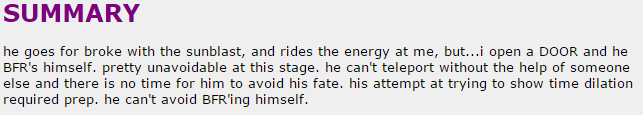 What IfLeo finishes the finale of his post by saying that if Darksaint succeeds to get inside him. That the nano tech that allows sentinels to adapt. He could sue the same tech inside of him to expunge Darksaints amalgam from his body. And it could be dealt with by either creating an internal energy field to expunge him. Or just simply adapting tech to remove him. Or even going intangible as shown in his scan and move around. He could effectively pull a Vision style attack and rip his heart out.So even if he gets inside. He dies in multiple ways.Leo in this post has I think managed to even the odds again with the post going into his favour. If what he says here is true. Then this parasol shaped energy shield will instantly open, then close once Darksaints amalgam passes through it. And that amalgam will have no teleporter to escape back through with. Leonidas may have been losing heavily based on second posts. But if Darksaints argument is poor on his own last post. Then I can see Leonidas winning.